Carolina Darias visita el barrio de Millán en Segovia, afectado por las catástrofes y que ha recibido una subvención del Gobierno de EspañaSegovia, 3 de diciembre de 2020.- La ministra de Política Territorial y Función Pública, Carolina Darias, ha visitado hoy en Segovia el Barrio de Millán, una de las zonas afectadas por las catástrofes en las que el Gobierno de España ha abonado las ayudas para paliar los daños causados por temporales el año pasado.Darias, que  ha visitado la zona junto a la alcaldesa de Segovia, Clara Luquero; el consejero de Fomento y Medio Ambiente de la Junta de Castilla y León, Juan Carlos Suárez-Quiñones; el delegado del Gobierno de España en la Comunidad, Javier Izquierdo; y la subdelegada en Segovia, Lirio Martín, ha compartido con algunos vecinos de la Plaza de Aurelinao Hernández la experiencia vivida.“La ciudadanía nos pide a los responsables públicos que nos entendamos”, ha destacado la ministra Darias, y ha añadido que el Gobierno de España está por el diálogo y el entendimiento en todo lugar, en este caso para dar una respuesta a situaciones catastróficas producidas por fenómenos meteorológicos adversos. Así, ha recordado que 2019 fue un año difícil, también en la ciudad de Segovia y para toda Castilla y León, donde se registraron diferentes episodios a lo largo del año, por dos  DANAS en agosto y septiembre y por las tormentas Elsa, Fabien y Cecilia, a finales de año. La ministra ha subrayado que el Gobierno de España ha intentado dar una respuesta lo más ágil posible y que “lo importante es no solamente estar cuando se producen las emergencias, sino también después”, para cubrir los daños, en este caso en infraestructuras municipales que se han producido como consecuencia de un fenómeno meteorológico adverso que ha dañado duramente la Plaza de Aureliano Hernández y que ha tenido un impacto muy importante. Darias ha señalado que desde que tomó posesión como ministra el equipo de  Política Territorial está trabajando para impulsar todas las ayudas a catástrofes, hasta el punto que se han pagado ayudas incluso de los años 2017 y 2018 y ya está al día prácticamente. De hecho, ha añadido, en un tiempo récord el Ministerio ha abonado esta obra al Ayuntamiento de Segovia -en torno a 270.000 euros, el 50% de la financiación de la obra- y próximamente van a sacar otras convocatorias que tienen que ver con los daños producidos en otras provincias de la Comunidad Autónoma de Castilla y León a consecuencia de las borrascas de septiembre y de diciembre. “Las administraciones estamos llamadas al diálogo y al entendimiento. El Gobierno de España hace del diálogo y el entendimiento el vector principal de la política de este país”, ha afirmado la ministra, que ha agradecido la labor del Ayuntamiento de Segovia, su corporación y la alcaldesa, por estar cerca de los vecinos.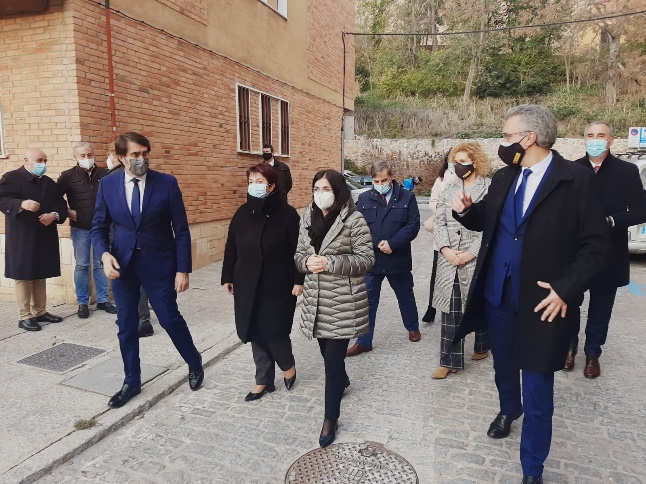 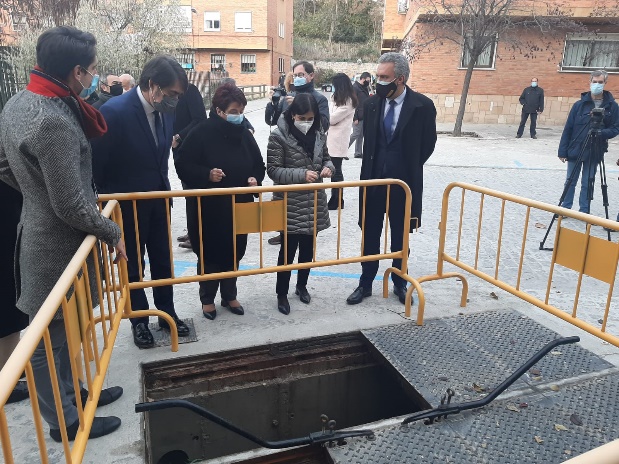 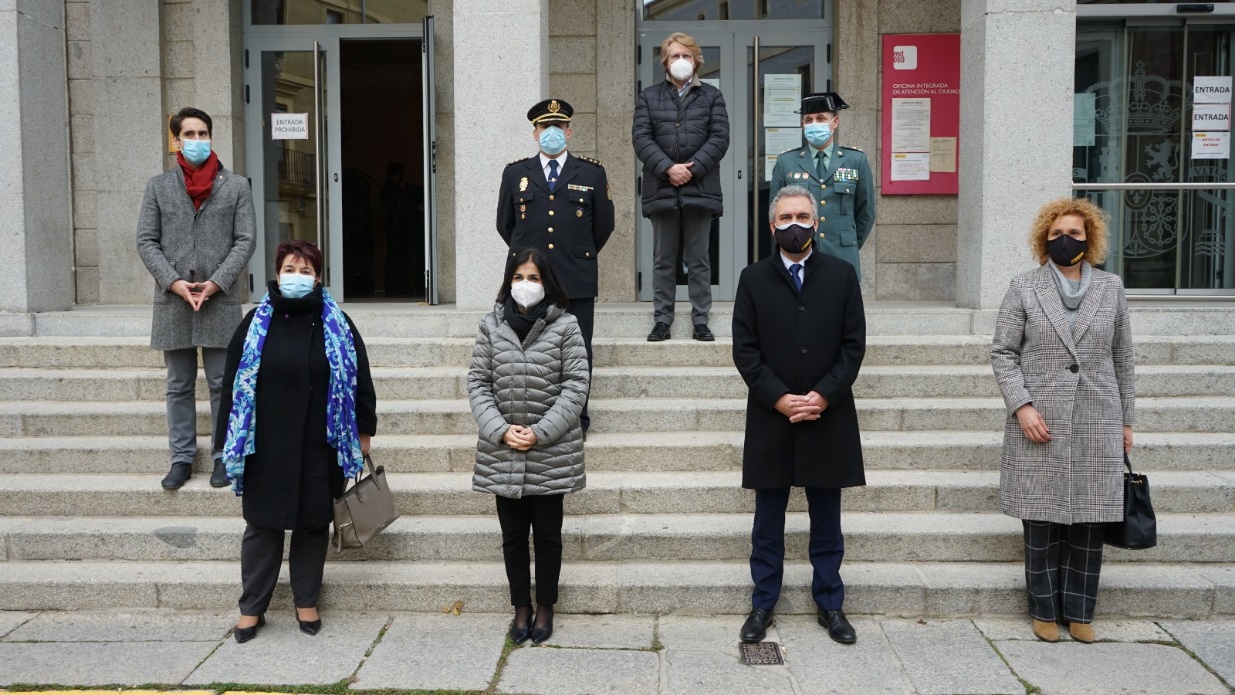 